                                           SRETAN USKRSSretan  Uskrs  na Uskrs se farbaju jaja i  tuckati se sa njima.   I zato  svima želim sretan Uskrs.Želim svima sretan uskrs.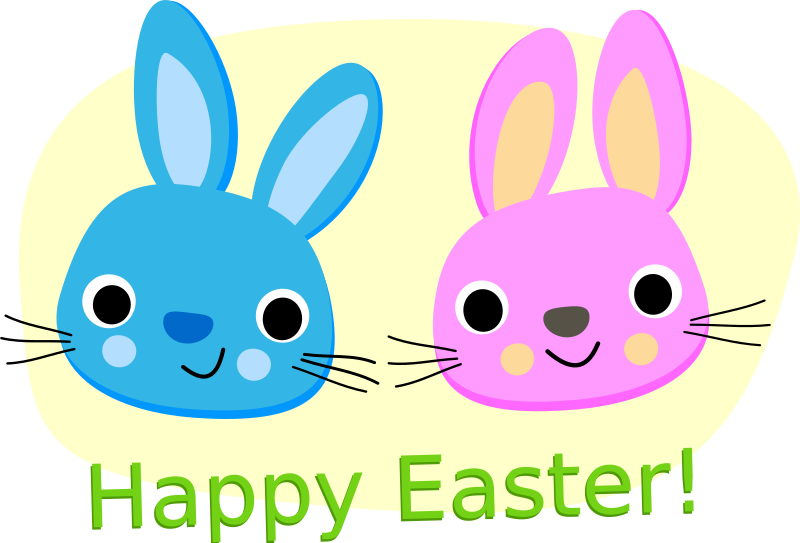 Želim svima najbolji Uskrs u životu.                                   HAPPY  EASTER